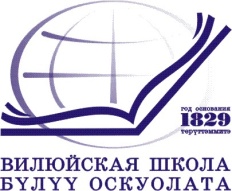 Муниципальное казенное учреждениеВИЛЮЙСКОЕ УЛУСНОЕ УПРАВЛЕНИЕ ОБРАЗОВАНИЯмуниципального района «Вилюйский улус (район)»678200  г.Вилюйск, ул.Ярославского,6, тел/факс 43-4-08 uuovil@qmail.comОКПО 02123854, ОГРН 1021400642042, ИНН/КПП 1410001987/141001001«___»____________ 20___ г. №_______на № ______ от  «____»_____________ г.Руководителям образовательных организаций Вилюйского улусаОб организации освещения мер поддержки семей военнослужащих в средствах массовой информацииВ соответствии с Приказом Министерства образования и науки Республики Саха (Якутия) от 10.10.2022 № 01-03/2285 «Об организации освещения мер поддержки семей военнослужащих в средствах массовой информации» Министерство образования и науки Республики Саха (Якутия) просит организовать информационную работу о реализации мер поддержки семей военнослужащих согласно приложению. Приложение: 1. О порядке освещения мер поддержки семей военнослужащих. Начальник                                                 Н.М. Семенова